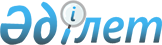 О внесении изменений в решение Отрарского районного маслихата от 29 декабря 2020 года № 65/300-VІ "О бюджетах сельских округов на 2021-2023 годы"
					
			С истёкшим сроком
			
			
		
					Решение Отрарского районного маслихата Туркестанской области от 1 ноября 2021 года № 9/52-VII. Прекращено действие в связи с истечением срока
      маслихат Отрарского района РЕШИЛ:
      1. Внести в решение маслихата Отрарского района "О бюджетах сельских округов на 2021-2023 годы" от 29 декабря 2020 года № 65/300-VI (зарегистрировано в Реестре государственной регистрации нормативных правовых актов за № 6030) следующие изменения:
      пункт 1 изложить в новой редакции:
      1. Утвердить бюджет Караконырского сельского округа на 2021-2023 годы согласно приложениям 1, 2 и 3 соответственно, в том числе на 2021 год в следующих объемах:
      1) доходы – 42 793 тысяч тенге:
      налоговые поступления –4 957 тысяч тенге;
      неналоговые поступления – 662 тысяч тенге;
      поступления от продажи основного капитала – 0;
      поступления трансфертов – 37 174 тысяч тенге;
      2) затраты – 49 860 тысяч тенге;
      3) чистое бюджетное кредитование – 0:
      бюджетные кредиты – 0;
      погашение бюджетных кредитов – 0;
      4) сальдо по операциям с финансовыми активами – 0:
      приобретение финансовых активов – 0;
      поступление от продажи финансовых активов государства – 0;
      5) дефицит (профицит) бюджета – -7 067 тысяч тенге;
      6) финансирование дефицита (использование профицита) бюджета –7 067 тысяч тенге;
      поступление займов – 0;
      погашение займов – 0;
      используемые остатки бюджетных средств – 7 067 тысяч тенге.
      пункт 3 изложить в новой редакции:
      3. Утвердить бюджет Аккумского сельского округа на 2021-2023 годы согласно приложениям 4, 5 и 6 соответственно, в том числе на 2021 год в следующих объемах:
      1) доходы – 34 893 тысяч тенге:
      налоговые поступления – 3 261 тысяч тенге;
      неналоговые поступления – 12 тысяч тенге;
      поступления от продажи основного капитала – 0;
      поступления трансфертов – 31 620 тысяч тенге;
      2) затраты – 36 105 тысяч тенге;
      3) чистое бюджетное кредитование – 0:
      бюджетные кредиты – 0;
      погашение бюджетных кредитов – 0;
      4) сальдо по операциям с финансовыми активами – 0:
      приобретение финансовых активов – 0;
      поступление от продажи финансовых активов государства – 0;
      5) дефицит (профицит) бюджета – -1 212 тысяч тенге;
      6) финансирование дефицита (использование профицита) бюджета –1 212 тысяч тенге;
      поступление займов – 0;
      погашение займов – 0;
      используемые остатки бюджетных средств – 1 212тысяч тенге.
      пункт 5 изложить в новой редакции:
      5. Утвердить бюджет Коксарайского сельского округа на 2021-2023 годы согласно приложениям 7, 8 и 9 соответственно, в том числе на 2021 год в следующих объемах:
      1) доходы – 52 424 тысяч тенге:
      налоговые поступления – 5 916 тысяч тенге;
      неналоговые поступления – 14 тысяч тенге;
      поступления от продажи основного капитала – 0;
      поступления трансфертов – 46 494 тысяч тенге;
      2) затраты – 54 480 тысяч тенге;
      3) чистое бюджетное кредитование – 0:
      бюджетные кредиты – 0;
      погашение бюджетных кредитов – 0;
      4) сальдо по операциям с финансовыми активами – 0:
      приобретение финансовых активов – 0;
      поступления от продажи финансовых активов государства – 0;
      5) дефицит (профицит) бюджета – -2 056 тысяч тенге;
      6) финансирование дефицита (использование профицита) бюджета –2 056 тысяч тенге;
      поступление займов – 0;
      погашение займов – 0;
      используемые остатки бюджетных средств – 2 056 тысяч тенге.
      пункт 7 изложить в новой редакции:
      7. Утвердить бюджет Балтакольского сельского округа на 2021-2023 годы согласно приложениям 10, 11 и 12 соответственно, в том числе на 2021 год в следующих объемах:
      1) доходы – 42 802 тысяч тенге:
      налоговые поступления – 5 516 тысяч тенге;
      неналоговые поступления – 12 тысяч тенге;
      поступления от продажи основного капитала – 0;
      поступления трансфертов – 37 274 тысяч тенге;
      2) затраты – 45 435 тысяч тенге;
      3) чистое бюджетное кредитование – 0:
      бюджетные кредиты – 0;
      погашение бюджетных кредитов – 0;
      4) сальдо по операциям с финансовыми активами – 0:
      приобретение финансовых активов – 0;
      поступление от продажи финансовых активов государства – 0;
      5) дефицит (профицит) бюджета – -2 633 тысяч тенге;
      6) финансирование дефицита (использование профицита) бюджета –2 633 тысяч тенге;
      поступление займов – 0;
      погашение займов – 0;
      используемые остатки бюджетных средств – 2 633 тысяч тенге.
      пункт 9 изложить в новой редакции:
      9. Утвердить бюджет Талаптинского сельского округа на 2021-2023 годы согласно приложениям 13, 14 и 15 соответственно, в том числе на 2021 год в следующих объемах:
      1) доходы – 51 402 тысяч тенге:
      налоговые поступления – 7 385 тысяч тенге;
      неналоговые поступления – 126 тысяч тенге;
      поступления от продажи основного капитала – 0;
      поступления трансфертов – 43 891 тысяч тенге;
      2) затраты – 55 675 тысяч тенге;
      3) чистое бюджетное кредитование – 0:
      бюджетные кредиты – 0;
      погашение бюджетных кредитов – 0;
      4) сальдо по операциям с финансовыми активами – 0:
      приобретение финансовых активов – 0;
      поступление от продажи финансовых активов государства – 0;
      5) дефицит (профицит) бюджета – -4 273 тысяч тенге;
      6) финансирование дефицита (использование профицита) бюджета – 4 273 тысяч тенге;
      поступление займов – 0;
      погашение займов – 0;
      используемые остатки бюджетных средств – 4 273 тысяч тенге.
      пункт 11 изложить в новой редакции:
      11. Утвердить бюджет Шиликского сельского округа на 2021-2023 годы согласно приложениям 16, 17 и 18 соответственно, в том числе на 2021 год в следующих объемах:
      1) доходы – 46 031 тысяч тенге:
      налоговые поступления – 9 106 тысяч тенге;
      неналоговые поступления – 12 тысяч тенге;
      поступления от продажи основного капитала – 0;
      поступления трансфертов – 36 913 тысяч тенге;
      2) затраты – 49 551 тысяч тенге;
      3) чистое бюджетное кредитование – 0:
      бюджетные кредиты – 0;
      погашение бюджетных кредитов – 0;
      4) сальдо по операциям с финансовыми активами – 0:
      приобретение финансовых активов – 0;
      поступление от продажи финансовых активов государства – 0;
      5) дефицит (профицит) бюджета – -3 520 тысяч тенге;
      6) финансирование дефицита (использование профицита) бюджета –3 520 тысяч тенге;
      поступление займов – 0;
      погашение займов – 0;
      используемые остатки бюджетных средств – 3 520 тысяч тенге.
      пункт 13 изложить в новой редакции:
      13. Утвердить бюджет Шаульдерского сельского округа на 2021-2023 годы согласно приложениям 19, 20 и 21 соответственно, в том числе на 2021 год в следующих объемах:
      1) доходы – 72 847 тысяч тенге:
      налоговые поступления –18 983 тысяч тенге;
      неналоговые поступления – 17 тысяч тенге;
      поступления от продажи основного капитала – 0;
      поступления трансфертов – 53 847 тысяч тенге;
      2) затраты – 77 192 тысяч тенге;
      3) чистое бюджетное кредитование – 0:
      бюджетные кредиты – 0;
      погашение бюджетных кредитов – 0;
      4) сальдо по операциям с финансовыми активами – 0:
      приобретение финансовых активов – 0;
      поступление от продажи финансовых активов государства – 0;
      5) дефицит (профицит) бюджета – -4 345 тысяч тенге;
      6) финансирование дефицита (использование профицита) бюджета –4 345 тысяч тенге;
      поступление займов – 0;
      погашение займов – 0;
      используемые остатки бюджетных средств – 4 345 тысяч тенге.
      пункт 15 изложить в новой редакции:
      15. Утвердить бюджет Тимурского сельского округа на 2021-2023 годы согласно приложениям 22, 23 и 24 соответственно, в том числе на 2021 год в следующих объемах:
      1) доходы – 44 177 тысяч тенге:
      налоговые поступления –6 660 тысяч тенге;
      неналоговые поступления – 12 тысяч тенге;
      поступления от продажи основного капитала – 0;
      поступления трансфертов – 37 505 тысяч тенге;
      2) затраты – 47 142 тысяч тенге;
      3) чистое бюджетное кредитование – 0:
      бюджетные кредиты – 0;
      погашение бюджетных кредитов – 0;
      4) сальдо по операциям с финансовыми активами – 0:
      приобретение финансовых активов – 0;
      поступление от продажи финансовых активов государства – 0;
      5) дефицит (профицит) бюджета – -2 965 тысяч тенге;
      6) финансирование дефицита (использование профицита) бюджета –2 965 тысяч тенге;
      поступление займов – 0;
      погашение займов – 0;
      используемые остатки бюджетных средств – 2 965 тысяч тенге.
      пункт 17 изложить в новой редакции:
      17. Утвердить бюджет Маякумского сельского округа на 2021-2023 годы согласно приложениям 25, 26 и 27 соответственно, в том числе на 2021 год в следующих объемах:
      1) доходы – 44 388 тысяч тенге:
      налоговые поступления – 4 660 тысяч тенге;
      неналоговые поступления – 182 тысяч тенге;
      поступления от продажи основного капитала – 0;
      поступления трансфертов – 39 546 тысяч тенге;
      2) затраты – 46 839 тысяч тенге;
      3) чистое бюджетное кредитование – 0:
      бюджетные кредиты – 0;
      погашение бюджетных кредитов – 0;
      4) сальдо по операциям с финансовыми активами – 0:
      приобретение финансовых активов – 0;
      поступление от продажи финансовых активов государства – 0;
      5) дефицит (профицит) бюджета – -2 451 тысяч тенге;
      6) финансирование дефицита (использование профицита) бюджета –2 451 тысяч тенге;
      поступление займов – 0;
      погашение займов – 0;
      используемые остатки бюджетных средств – 2 451 тысяч тенге.
      пункт 19 изложить в новой редакции:
      19. Утвердить бюджет Отырарского сельского округа на 2021-2023 годы согласно приложениям 28, 29 и 30 соответственно, в том числе на 2021 год в следующих объемах:
      1) доходы – 47 675 тысяч тенге:
      налоговые поступления – 9 759 тысяч тенге;
      неналоговые поступления – 12 тысяч тенге;
      поступления от продажи основного капитала – 0;
      поступления трансфертов – 37 904 тысяч тенге;
      2) затраты – 49 793 тысяч тенге;
      3) чистое бюджетное кредитование – 0:
      бюджетные кредиты – 0;
      погашение бюджетных кредитов – 0;
      4) сальдо по операциям с финансовыми активами – 0:
      приобретение финансовых активов – 0;
      поступление от продажи финансовых активов государства – 0;
      5) дефицит (профицит) бюджета – -2 118 тысяч тенге;
      6) финансирование дефицита (использование профицита) бюджета –2 118 тысяч тенге;
      поступление займов – 0;
      погашение займов – 0;
      используемые остатки бюджетных средств – 2 118 тысяч тенге.
      пункт 21 изложить в новой редакции:
      21. Утвердить бюджет Актюбинского сельского округа на 2021-2023 годы согласно приложениям 31, 32 и 33 соответственно, в том числе на 2021 год в следующих объемах:
      1) доходы – 35 514 тысяч тенге:
      налоговые поступления –3 487 тысяч тенге;
      неналоговые поступления – 12 тысяч тенге;
      поступления от продажи основного капитала – 0;
      поступления трансфертов – 32 015 тысяч тенге;
      2) затраты – 35 836 тысяч тенге;
      3) чистое бюджетное кредитование – 0:
      бюджетные кредиты – 0;
      погашение бюджетных кредитов – 0;
      4) сальдо по операциям с финансовыми активами – 0:
      приобретение финансовых активов – 0;
      поступление от продажи финансовых активов государства – 0;
      5) дефицит (профицит) бюджета – -322 тысяч тенге;
      6) финансирование дефицита (использование профицита) бюджета –322 тысяч тенге;
      поступление займов – 0;
      погашение займов – 0;
      используемые остатки бюджетных средств – 322 тысяч тенге.
      пункт 23 изложить в новой редакции:
      23. Утвердить бюджет Когамского сельского округа на 2021-2023 годы согласно приложениям 34, 35 и 36 соответственно, в том числе на 2021 год в следующих объемах:
      1) доходы – 43 938 тысяч тенге:
      налоговые поступления –4 310 тысяч тенге;
      неналоговые поступления – 12 тысяч тенге;
      поступления от продажи основного капитала – 0;
      поступления трансфертов – 39 616 тысяч тенге;
      2) затраты – 45 884 тысяч тенге;
      3) чистое бюджетное кредитование – 0:
      бюджетные кредиты – 0;
      погашение бюджетных кредитов – 0;
      4) сальдо по операциям с финансовыми активами – 0:
      приобретение финансовых активов – 0;
      поступление от продажи финансовых активов государства – 0;
      5) дефицит (профицит) бюджета – -1 946 тысяч тенге;
      6) финансирование дефицита (использование профицита) бюджета –1 946 тысяч тенге;
      поступление займов – 0;
      погашение займов – 0;
      используемые остатки бюджетных средств – 1 946 тысяч тенге.
      пункт 25 изложить в новой редакции:
      25. Утвердить бюджет Каргалинского сельского округа на 2021-2023 годы согласно приложениям 37, 38 и 39 соответственно, в том числе на 2021 год в следующих объемах:
      1) доходы – 36 445 тысяч тенге:
      налоговые поступления – 4 495 тысяч тенге;
      неналоговые поступления – 12 тысяч тенге;
      поступления от продажи основного капитала – 0;
      поступления трансфертов – 31 938 тысяч тенге;
      2) затраты – 37 768 тысяч тенге;
      3) чистое бюджетное кредитование – 0:
      бюджетные кредиты – 0;
      погашение бюджетных кредитов – 0;
      4) сальдо по операциям с финансовыми активами – 0:
      приобретение финансовых активов – 0;
      поступление от продажи финансовых активов государства – 0;
      5) дефицит (профицит) бюджета – -1 323 тысяч тенге;
      6) финансирование дефицита (использование профицита) бюджета –1 323 тысяч тенге;
      поступление займов – 0;
      погашение займов – 0;
      используемые остатки бюджетных средств – 1 323 тысяч тенге.
      Приложения 1, 4, 7, 10, 13, 16, 19, 22, 25, 28, 31, 34, 37 к указанному решению изложить в новой редакции согласно приложениям 1, 2, 3, 4, 5, 6, 7, 8, 9, 10, 11, 12, 13 к настоящему решению.
      2. Настоящее решение вводится в действие с 1 января 2021 года. Бюджет Караконырского сельского округа на 2021 год Бюджет Аккумского сельского округа на 2021 год Бюджет Коксарайского сельского округа на 2021 год Бюджет Балтакольского сельского округа на 2021 год Бюджет Талаптинского сельского округа на 2021 год Бюджет Шиликского сельского округа на 2021 год Бюджет Шаульдерского сельского округа на 2021 год Бюджет Тимурского сельского округа на 2021 год Бюджет Маякумского сельского округа на 2021 год Бюджет Отырарского сельского округа на 2021 год Бюджет Актюбинского сельского округа на 2021 год Бюджет Когамского сельского округа на 2021 год Бюджет Каргалинского сельского округа на 2021 год
					© 2012. РГП на ПХВ «Институт законодательства и правовой информации Республики Казахстан» Министерства юстиции Республики Казахстан
				
      Секретарь маслихата Отрарского района

М. Манапов
Приложение 1 к решению
маслихата Отрарского
районаот 1 ноября
2021 года № 9/52-VIIПриложение 1 к решению
маслихата Отрарского
районаот 29 декабря
2020 года № 65/300-VI
Категория
Категория
Категория
Категория
Категория
Сумма, тысяч тенге
Класс
Класс
Класс
Класс
Сумма, тысяч тенге
Подкласс
Подкласс
Подкласс
Сумма, тысяч тенге
Наименование
Сумма, тысяч тенге
1
1
1
1
2
3
1. Доходы
42793
1
Налоговые поступления
4957
04
Hалоги на собственность
4957
1
Hалоги на имущество
338
3
Земельный налог
1
4
Hалог на транспортные средства
4618
2
Неналоговые поступления
662
01
Доходы от государственной собственности
650
5
Доходы от аренды имущества, находящегося в государственной собственности 
650
06
Прочие неналоговые поступления
12
1
Прочие неналоговые поступления
12
3
Поступления от продажи основного капитала
0
4
Поступления трансфертов 
37174
02
Трансферты из вышестоящих органов государственного управления
37174
3
Трансферты из районного (города областного значения) бюджета
37174
Функциональная группа
Функциональная группа
Функциональная группа
Функциональная группа
Наименование
Сумма, тысяч тенге
Функциональная подпрограмма
Функциональная подпрограмма
Функциональная подпрограмма
Функциональная подпрограмма
Сумма, тысяч тенге
Администратор бюджетных программ
Администратор бюджетных программ
Администратор бюджетных программ
Сумма, тысяч тенге
Программа
Программа
Сумма, тысяч тенге
2. Затраты
49860
01
Государственные услуги общего характера
35883
1
Представительные, исполнительные и другие органы, выполняющие общие функции государственного управления
35883
124
Аппарат акима города районного значения, села, поселка, сельского округа
35883
001
Услуги по обеспечению деятельности акима города районного значения, села, поселка, сельского округа
35733
022
Капитальные расходы государственного органа
150
07
Жилищно-коммунальное хозяйство
11792
3
Благоустройство населенных пунктов
11792
124
Аппарат акима города районного значения, села, поселка, сельского округа
11792
008
Освещение улиц населенных пунктов
2982
009
Обеспечение санитарии населенных пунктов
970
011
Благоустройство и озеленение населенных пунктов
7840
12
Транспорт и коммуникации
2185
1
Автомобильный транспорт
2185
124
Аппарат акима города районного значения, села, поселка, сельского округа
2185
013
Обеспечение функционирования автомобильных дорог в городах районного значения, поселках, селах, сельских округах
2185
3. Чистое бюджетное кредитование
0
Бюджетные кредиты
0
Погашение бюджетных кредитов
0
4. Сальдо по операциям с финансовыми активами
0
Приобретение финансовых активов
0
Поступление от продажи финансовых активов государства
0
5. Дефицит (профицит) бюджета
-7067
6. Финансирование дефицита (использование профицита) бюджета
7067
Поступление займов
0
Погашение займов
0
8
Используемые остатки бюджетных средств
7067
01
Остатки бюджетных средств
7067
1
Свободные остатки бюджетных средств
7067Приложение 2 к решению
маслихата Отрарского
районаот 1 ноября
2021 года № 9/52-VIIПриложение 4 к решению
маслихата Отрарского
районаот 29 декабря
2020 года № 65/300-VI
Категория
Категория
Категория
Категория
Категория
Сумма, тысяч тенге
Класс
Класс
Класс
Класс
Сумма, тысяч тенге
Подкласс
Подкласс
Подкласс
Сумма, тысяч тенге
Наименование
Сумма, тысяч тенге
1
1
1
1
2
3
1. Доходы
34893
1
Налоговые поступления
3261
04
Hалоги на собственность
3261
1
Hалоги на имущество
256
3
Земельный налог
2
4
Hалог на транспортные средства
3003
2
Неналоговые поступления
12
06
Прочие неналоговые поступления
12
1
Прочие неналоговые поступления
12
3
Поступления от продажи основного капитала
0
4
Поступления трансфертов 
31620
02
Трансферты из вышестоящих органов государственного управления
31620
3
Трансферты из районного (города областного значения) бюджета
31620
Функциональная группа
Функциональная группа
Функциональная группа
Функциональная группа
Наименование
Сумма, тысяч тенге
Функциональная подпрограмма
Функциональная подпрограмма
Функциональная подпрограмма
Функциональная подпрограмма
Сумма, тысяч тенге
Администратор бюджетных программ
Администратор бюджетных программ
Администратор бюджетных программ
Сумма, тысяч тенге
Программа
Программа
Сумма, тысяч тенге
2. Затраты
36105
01
Государственные услуги общего характера
34332
1
Представительные, исполнительные и другие органы, выполняющие общие функции государственного управления
34332
124
Аппарат акима города районного значения, села, поселка, сельского округа
34332
001
Услуги по обеспечению деятельности акима города районного значения, села, поселка, сельского округа
33902
022
Капитальные расходы государственного органа
430
07
Жилищно-коммунальное хозяйство
1441
3
Благоустройство населенных пунктов
1441
124
Аппарат акима города районного значения, села, поселка, сельского округа
1441
008
Освещение улиц населенных пунктов
89
009
Обеспечение санитарии населенных пунктов
660
011
Благоустройство и озеленение населенных пунктов
692
12
Транспорт и коммуникации
332
1
Автомобильный транспорт
332
124
Аппарат акима города районного значения, села, поселка, сельского округа
332
013
Обеспечение функционирования автомобильных дорог в городах районного значения, поселках, селах, сельских округах
332
3. Чистое бюджетное кредитование
0
Бюджетные кредиты
0
Погашение бюджетных кредитов
0
4. Сальдо по операциям с финансовыми активами
0
Приобретение финансовых активов
0
Поступление от продажи финансовых активов государства
0
5. Дефицит (профицит) бюджета
-1212
6. Финансирование дефицита (использование профицита) бюджета
1212
Поступление займов
0
Погашение займов
0
8
Используемые остатки бюджетных средств
1212
01
Остатки бюджетных средств
1212
1
Свободные остатки бюджетных средств
1212Приложение 3 к решению
маслихата Отрарского
районаот 1 ноября
2021 года № 9/52-VIIПриложение 7 к решению
маслихата Отрарского
районаот 29 декабря
2020 года № 65/300-VI
Категория
Категория
Категория
Категория
Категория
Сумма, тысяч тенге
Класс
Класс
Класс
Класс
Сумма, тысяч тенге
Подкласс
Подкласс
Подкласс
Сумма, тысяч тенге
Наименование
Сумма, тысяч тенге
1
1
1
1
2
3
1. Доходы
52424
1
Налоговые поступления
5916
04
Hалоги на собственность
5916
1
Hалоги на имущество
546
3
Земельный налог
20
4
Hалог на транспортные средства
5350
2
Неналоговые поступления
14
06
Прочие неналоговые поступления
14
1
Прочие неналоговые поступления
14
3
Поступления от продажи основного капитала
0
4
Поступления трансфертов 
46494
02
Трансферты из вышестоящих органов государственного управления
46494
3
Трансферты из районного (города областного значения) бюджета
46494
Функциональная группа
Функциональная группа
Функциональная группа
Функциональная группа
Наименование
Сумма, тысяч тенге
Функциональная подпрограмма
Функциональная подпрограмма
Функциональная подпрограмма
Функциональная подпрограмма
Сумма, тысяч тенге
Администратор бюджетных программ
Администратор бюджетных программ
Администратор бюджетных программ
Сумма, тысяч тенге
Программа
Программа
Сумма, тысяч тенге
2. Затраты
54480
01
Государственные услуги общего характера
44766
1
Представительные, исполнительные и другие органы, выполняющие общие функции государственного управления
44766
124
Аппарат акима города районного значения, села, поселка, сельского округа
44766
001
Услуги по обеспечению деятельности акима города районного значения, села, поселка, сельского округа
44386
022
Капитальные расходы государственного органа
380
07
Жилищно-коммунальное хозяйство
7331
3
Благоустройство населенных пунктов
7331
124
Аппарат акима города районного значения, села, поселка, сельского округа
7331
008
Освещение улиц населенных пунктов
1479
009
Обеспечение санитарии населенных пунктов
1725
011
Благоустройство и озеленение населенных пунктов
4127
12
Транспорт и коммуникации
2383
1
Автомобильный транспорт
2383
124
Аппарат акима города районного значения, села, поселка, сельского округа
2383
013
Обеспечение функционирования автомобильных дорог в городах районного значения, поселках, селах, сельских округах
2383
3. Чистое бюджетное кредитование
0
Бюджетные кредиты
0
Погашение бюджетных кредитов
0
4. Сальдо по операциям с финансовыми активами
0
Приобретение финансовых активов
0
Поступление от продажи финансовых активов государства
0
5. Дефицит (профицит) бюджета
-2056
6. Финансирование дефицита (использование профицита) бюджета
2056
Поступление займов
0
Погашение займов
0
8
Используемые остатки бюджетных средств
2056
01
Остатки бюджетных средств
2056
1
Свободные остатки бюджетных средств
2056Приложение 4 к решению
маслихата Отрарского
районаот 1 ноября
2021 года № 9/52-VIIПриложение 10 к решению
маслихата Отрарского
районаот 29 декабря
2020 года № 65/300-VI
Категория
Категория
Категория
Категория
Категория
Сумма, тысяч тенге
Класс
Класс
Класс
Класс
Сумма, тысяч тенге
Подкласс
Подкласс
Подкласс
Сумма, тысяч тенге
Наименование
Сумма, тысяч тенге
1
1
1
1
2
3
1. Доходы
42802
1
Налоговые поступления
5516
04
Hалоги на собственность
5516
1
Hалоги на имущество
505
3
Земельный налог
2
4
Hалог на транспортные средства
5009
2
Неналоговые поступления
12
06
Прочие неналоговые поступления
12
1
Прочие неналоговые поступления
12
3
Поступления от продажи основного капитала
0
4
Поступления трансфертов 
37274
02
Трансферты из вышестоящих органов государственного управления
37274
3
Трансферты из районного (города областного значения) бюджета
37274
Функциональная группа
Функциональная группа
Функциональная группа
Функциональная группа
Наименование
Сумма, тысяч тенге
Функциональная подпрограмма
Функциональная подпрограмма
Функциональная подпрограмма
Функциональная подпрограмма
Сумма, тысяч тенге
Администратор бюджетных программ
Администратор бюджетных программ
Администратор бюджетных программ
Сумма, тысяч тенге
Программа
Программа
Сумма, тысяч тенге
2. Затраты
45435
01
Государственные услуги общего характера
39499
1
Представительные, исполнительные и другие органы, выполняющие общие функции государственного управления
39499
124
Аппарат акима города районного значения, села, поселка, сельского округа
39499
001
Услуги по обеспечению деятельности акима города районного значения, села, поселка, сельского округа
39115
022
Капитальные расходы государственного органа
384
07
Жилищно-коммунальное хозяйство
2842
3
Благоустройство населенных пунктов
2842
124
Аппарат акима города районного значения, села, поселка, сельского округа
2842
008
Освещение улиц населенных пунктов
200
009
Обеспечение санитарии населенных пунктов
500
011
Благоустройство и озеленение населенных пунктов
2142
12
Транспорт и коммуникации
3094
1
Автомобильный транспорт
3094
124
Аппарат акима города районного значения, села, поселка, сельского округа
3094
013
Обеспечение функционирования автомобильных дорог в городах районного значения, поселках, селах, сельских округах
3094
3. Чистое бюджетное кредитование
0
Бюджетные кредиты
0
Погашение бюджетных кредитов
0
4. Сальдо по операциям с финансовыми активами
0
Приобретение финансовых активов
0
Поступление от продажи финансовых активов государства
0
5. Дефицит (профицит) бюджета
-2633
6. Финансирование дефицита (использование профицита) бюджета
2633
Поступление займов
0
Погашение займов
0
8
Используемые остатки бюджетных средств
2633
01
Остатки бюджетных средств
2633
1
Свободные остатки бюджетных средств
2633Приложение 5 к решению
маслихата Отрарского
районаот 1 ноября
2021 года № 9/52-VIIПриложение 13 к решению
маслихата Отрарского
районаот 29 декабря
2020 года № 65/300-VI
Категория
Категория
Категория
Категория
Категория
Сумма, тысяч тенге
Класс
Класс
Класс
Класс
Сумма, тысяч тенге
Подкласс
Подкласс
Подкласс
Сумма, тысяч тенге
Наименование
Сумма, тысяч тенге
1
1
1
1
2
3
1. Доходы
51402
1
Налоговые поступления
7385
04
Hалоги на собственность
7385
1
Hалоги на имущество
661
3
Земельный налог
10
4
Hалог на транспортные средства
6714
2
Неналоговые поступления
126
01
Доходы от государственной собственности
112
5
Доходы от аренды имущества, находящегося в государственной собственности 
112
06
Прочие неналоговые поступления
14
1
Прочие неналоговые поступления
14
3
Поступления от продажи основного капитала
0
4
Поступления трансфертов 
43891
02
Трансферты из вышестоящих органов государственного управления
43891
3
Трансферты из районного (города областного значения) бюджета
43891
Функциональная группа
Функциональная группа
Функциональная группа
Функциональная группа
Наименование
Сумма, тысяч тенге
Функциональная подпрограмма
Функциональная подпрограмма
Функциональная подпрограмма
Функциональная подпрограмма
Сумма, тысяч тенге
Администратор бюджетных программ
Администратор бюджетных программ
Администратор бюджетных программ
Сумма, тысяч тенге
Программа
Программа
Сумма, тысяч тенге
2. Затраты
55675
01
Государственные услуги общего характера
48441
1
Представительные, исполнительные и другие органы, выполняющие общие функции государственного управления
48441
124
Аппарат акима города районного значения, села, поселка, сельского округа
48441
001
Услуги по обеспечению деятельности акима города районного значения, села, поселка, сельского округа
48021
022
Капитальные расходы государственного органа
420
07
Жилищно-коммунальное хозяйство
3559
3
Благоустройство населенных пунктов
3559
124
Аппарат акима города районного значения, села, поселка, сельского округа
3559
008
Освещение улиц населенных пунктов
2059
009
Обеспечение санитарии населенных пунктов
500
011
Благоустройство и озеленение населенных пунктов
1000
12
Транспорт и коммуникации
3675
1
Автомобильный транспорт
3675
124
Аппарат акима города районного значения, села, поселка, сельского округа
3675
013
Обеспечение функционирования автомобильных дорог в городах районного значения, поселках, селах, сельских округах
3675
3. Чистое бюджетное кредитование
0
Бюджетные кредиты
0
Погашение бюджетных кредитов
0
4. Сальдо по операциям с финансовыми активами
0
Приобретение финансовых активов
0
Поступление от продажи финансовых активов государства
0
5. Дефицит (профицит) бюджета
-4273
6. Финансирование дефицита (использование профицита) бюджета
4273
Поступление займов
0
Погашение займов
0
8
Используемые остатки бюджетных средств
4273
01
Остатки бюджетных средств
4273
1
Свободные остатки бюджетных средств
4273Приложение 6 к решению
маслихата Отрарского
районаот 1 ноября
2021 года № 9/52-VIIПриложение 16 к решению
маслихата Отрарского
районаот 29 декабря
2020 года № 65/300-VI
Категория
Категория
Категория
Категория
Категория
Сумма, тысяч тенге
Класс
Класс
Класс
Класс
Сумма, тысяч тенге
Подкласс
Подкласс
Подкласс
Сумма, тысяч тенге
Наименование
Сумма, тысяч тенге
1
1
1
1
2
3
1. Доходы
46031
1
Налоговые поступления
9106
04
Hалоги на собственность
9106
1
Hалоги на имущество
288
3
Земельный налог
2
4
Hалог на транспортные средства
8816
2
Неналоговые поступления
12
06
Прочие неналоговые поступления
12
1
Прочие неналоговые поступления
12
3
Поступления от продажи основного капитала
0
4
Поступления трансфертов 
36913
02
Трансферты из вышестоящих органов государственного управления
36913
3
Трансферты из районного (города областного значения) бюджета
36913
Функциональная группа
Функциональная группа
Функциональная группа
Функциональная группа
Наименование
Сумма, тысяч тенге
Функциональная подпрограмма
Функциональная подпрограмма
Функциональная подпрограмма
Функциональная подпрограмма
Сумма, тысяч тенге
Администратор бюджетных программ
Администратор бюджетных программ
Администратор бюджетных программ
Сумма, тысяч тенге
Программа
Программа
Сумма, тысяч тенге
2. Затраты
49551
01
Государственные услуги общего характера
38009
1
Представительные, исполнительные и другие органы, выполняющие общие функции государственного управления
38009
124
Аппарат акима города районного значения, села, поселка, сельского округа
38009
001
Услуги по обеспечению деятельности акима города районного значения, села, поселка, сельского округа
37319
022
Капитальные расходы государственного органа
690
07
Жилищно-коммунальное хозяйство
10325
3
Благоустройство населенных пунктов
10325
124
Аппарат акима города районного значения, села, поселка, сельского округа
10325
008
Освещение улиц населенных пунктов
3450
009
Обеспечение санитарии населенных пунктов
1100
011
Благоустройство и озеленение населенных пунктов
5775
12
Транспорт и коммуникации
1217
1
Автомобильный транспорт
1217
124
Аппарат акима города районного значения, села, поселка, сельского округа
1217
013
Обеспечение функционирования автомобильных дорог в городах районного значения, поселках, селах, сельских округах
1217
3. Чистое бюджетное кредитование
0
Бюджетные кредиты
0
Погашение бюджетных кредитов
0
4. Сальдо по операциям с финансовыми активами
0
Приобретение финансовых активов
0
Поступление от продажи финансовых активов государства
0
5. Дефицит (профицит) бюджета
-3520
6. Финансирование дефицита (использование профицита) бюджета
3520
Поступление займов
0
Погашение займов
0
8
Используемые остатки бюджетных средств
3520
01
Остатки бюджетных средств
3520
1
Свободные остатки бюджетных средств
3520Приложение 7 к решению
маслихата Отрарского
районаот 1 ноября
2021 года № 9/52-VIIПриложение 19 к решению
маслихата Отрарского
районаот 29 декабря
2020 года № 65/300-VI
Категория
Категория
Категория
Категория
Категория
Сумма, тысяч тенге
Класс
Класс
Класс
Класс
Сумма, тысяч тенге
Подкласс
Подкласс
Подкласс
Сумма, тысяч тенге
Наименование
Сумма, тысяч тенге
1
1
1
1
2
3
1. Доходы
72847
1
Налоговые поступления
18983
04
Hалоги на собственность
18771
1
Hалоги на имущество
670
3
Земельный налог
550
4
Hалог на транспортные средства
17551
05
Внутренние налоги на товары, работы и услуги
212
4
Сборы за ведение предпринимательской и профессиональной деятельности
212
2
Неналоговые поступления
17
06
Прочие неналоговые поступления
17
1
Прочие неналоговые поступления
17
3
Поступления от продажи основного капитала
0
4
Поступления трансфертов 
53847
02
Трансферты из вышестоящих органов государственного управления
53847
3
Трансферты из районного (города областного значения) бюджета
53847
Функциональная группа
Функциональная группа
Функциональная группа
Функциональная группа
Наименование
Сумма, тысяч тенге
Функциональная подпрограмма
Функциональная подпрограмма
Функциональная подпрограмма
Функциональная подпрограмма
Сумма, тысяч тенге
Администратор бюджетных программ
Администратор бюджетных программ
Администратор бюджетных программ
Сумма, тысяч тенге
Программа
Программа
Сумма, тысяч тенге
2. Затраты
77192
01
Государственные услуги общего характера
49106
1
Представительные, исполнительные и другие органы, выполняющие общие функции государственного управления
49106
124
Аппарат акима города районного значения, села, поселка, сельского округа
49106
001
Услуги по обеспечению деятельности акима города районного значения, села, поселка, сельского округа
48396
022
Капитальные расходы государственного органа
710
07
Жилищно-коммунальное хозяйство
26686
3
Благоустройство населенных пунктов
26686
124
Аппарат акима города районного значения, села, поселка, сельского округа
26686
008
Освещение улиц населенных пунктов
6421
009
Обеспечение санитарии населенных пунктов
2913
011
Благоустройство и озеленение населенных пунктов
17352
12
Транспорт и коммуникации
1400
1
Автомобильный транспорт
1400
124
Аппарат акима города районного значения, села, поселка, сельского округа
1400
013
Обеспечение функционирования автомобильных дорог в городах районного значения, поселках, селах, сельских округах
1400
3. Чистое бюджетное кредитование
0
Бюджетные кредиты
0
Погашение бюджетных кредитов
0
4. Сальдо по операциям с финансовыми активами
0
Приобретение финансовых активов
0
Поступления от продажи финансовых активов государства
0
5. Дефицит (профицит) бюджета
-4345
6. Финансирование дефицита (использование профицита) бюджета
4345
Поступление займов
0
Погашение займов
0
8
Используемые остатки бюджетных средств
4345
01
Остатки бюджетных средств
4345
1
Свободные остатки бюджетных средств
4345Приложение 8 к решению
маслихата Отрарского
районаот 1 ноября
2021 года № 9/52-VIIПриложение 22 к решению
маслихата Отрарского
районаот 29 декабря
2020 года № 65/300-VI
Категория
Категория
Категория
Категория
Категория
Сумма, тысяч тенге
Класс
Класс
Класс
Класс
Сумма, тысяч тенге
Подкласс
Подкласс
Подкласс
Сумма, тысяч тенге
Наименование
Сумма, тысяч тенге
1
1
1
1
2
3
1. Доходы
44177
1
Налоговые поступления
6660
04
Hалоги на собственность
6660
1
Hалоги на имущество
717
3
Земельный налог
3
4
Hалог на транспортные средства
5940
2
Неналоговые поступления
12
06
Прочие неналоговые поступления
12
1
Прочие неналоговые поступления
12
3
Поступления от продажи основного капитала
0
4
Поступления трансфертов 
37505
02
Трансферты из вышестоящих органов государственного управления
37505
3
Трансферты из районного (города областного значения) бюджета
37505
Функциональная группа
Функциональная группа
Функциональная группа
Функциональная группа
Наименование
Сумма, тысяч тенге
Функциональная подпрограмма
Функциональная подпрограмма
Функциональная подпрограмма
Функциональная подпрограмма
Сумма, тысяч тенге
Администратор бюджетных программ
Администратор бюджетных программ
Администратор бюджетных программ
Сумма, тысяч тенге
Программа
Программа
Сумма, тысяч тенге
2. Затраты
47142
01
Государственные услуги общего характера
38360
1
Представительные, исполнительные и другие органы, выполняющие общие функции государственного управления
38360
124
Аппарат акима города районного значения, села, поселка, сельского округа
38360
001
Услуги по обеспечению деятельности акима города районного значения, села, поселка, сельского округа
37960
022
Капитальные расходы государственного органа
400
07
Жилищно-коммунальное хозяйство
5782
3
Благоустройство населенных пунктов
5782
124
Аппарат акима города районного значения, села, поселка, сельского округа
5782
008
Освещение улиц населенных пунктов
700
009
Обеспечение санитарии населенных пунктов
1300
011
Благоустройство и озеленение населенных пунктов
3782
12
Транспорт и коммуникации
3000
1
Автомобильный транспорт
3000
124
Аппарат акима города районного значения, села, поселка, сельского округа
3000
013
Обеспечение функционирования автомобильных дорог в городах районного значения, поселках, селах, сельских округах
3000
3. Чистое бюджетное кредитование
0
Бюджетные кредиты
0
Погашение бюджетных кредитов
0
4. Сальдо по операциям с финансовыми активами
0
Приобретение финансовых активов
0
Поступление от продажи финансовых активов государства
0
5. Дефицит (профицит) бюджета
-2965
6. Финансирование дефицита (использование профицита) бюджета
2965
Поступление займов
0
Погашение займов
0
8
Используемые остатки бюджетных средств
2965
01
Остатки бюджетных средств
2965
1
Свободные остатки бюджетных средств
2965Приложение 9 к решению
маслихата Отрарского
районаот 1 ноября
2021 года № 9/52-VIIПриложение 25 к решению
маслихата Отрарского
районаот 29 декабря
2020 года № 65/300-VI
Категория
Категория
Категория
Категория
Категория
Сумма, тысяч тенге
Класс
Класс
Класс
Класс
Сумма, тысяч тенге
Подкласс
Подкласс
Подкласс
Сумма, тысяч тенге
Наименование
Сумма, тысяч тенге
1
1
1
1
2
3
1. Доходы
44388
1
Налоговые поступления
4660
04
Hалоги на собственность
4660
1
Hалоги на имущество
710
3
Земельный налог
23
4
Hалог на транспортные средства
3927
2
Неналоговые поступления
182
01
Доходы от государственной собственности
170
5
Доходы от аренды имущества, находящегося в государственной собственности 
170
06
Прочие неналоговые поступления
12
1
Прочие неналоговые поступления
12
3
Поступления от продажи основного капитала
0
4
Поступления трансфертов 
39546
02
Трансферты из вышестоящих органов государственного управления
39546
3
Трансферты из районного (города областного значения) бюджета
39546
Функциональная группа
Функциональная группа
Функциональная группа
Функциональная группа
Наименование
Сумма, тысяч тенге
Функциональная подпрограмма
Функциональная подпрограмма
Функциональная подпрограмма
Функциональная подпрограмма
Сумма, тысяч тенге
Администратор бюджетных программ
Администратор бюджетных программ
Администратор бюджетных программ
Сумма, тысяч тенге
Программа
Программа
Сумма, тысяч тенге
2. Затраты
46839
01
Государственные услуги общего характера
38798
1
Представительные, исполнительные и другие органы, выполняющие общие функции государственного управления
38798
124
Аппарат акима города районного значения, села, поселка, сельского округа
38798
001
Услуги по обеспечению деятельности акима города районного значения, села, поселка, сельского округа
38505
022
Капитальные расходы государственного органа
293
07
Жилищно-коммунальное хозяйство
1779
3
Благоустройство населенных пунктов
1779
124
Аппарат акима города районного значения, села, поселка, сельского округа
1779
008
Освещение улиц населенных пунктов
437
009
Обеспечение санитарии населенных пунктов
580
011
Благоустройство и озеленение населенных пунктов
762
12
Транспорт и коммуникации
6262
1
Автомобильный транспорт
6262
124
Аппарат акима города районного значения, села, поселка, сельского округа
6262
013
Обеспечение функционирования автомобильных дорог в городах районного значения, поселках, селах, сельских округах
6262
3. Чистое бюджетное кредитование
0
Бюджетные кредиты
0
Погашение бюджетных кредитов
0
4. Сальдо по операциям с финансовыми активами
0
Приобретение финансовых активов
0
Поступление от продажи финансовых активов государства
0
5. Дефицит (профицит) бюджета
-2451
6. Финансирование дефицита (использование профицита) бюджета
2451
Поступление займов
0
Погашение займов
0
8
Используемые остатки бюджетных средств
2451
01
Остатки бюджетных средств
2451
1
Свободные остатки бюджетных средств
2451Приложение 10 к решению
маслихата Отрарского
районаот 1 ноября
2021 года № 9/52-VIIПриложение 28 к решению
маслихата Отрарского
районаот 29 декабря
2020 года № 65/300-VI
Категория
Категория
Категория
Категория
Категория
Сумма, тысяч тенге
Класс
Класс
Класс
Класс
Сумма, тысяч тенге
Подкласс
Подкласс
Подкласс
Сумма, тысяч тенге
Наименование
Сумма, тысяч тенге
1
1
1
1
2
3
1. Доходы
47675
1
Налоговые поступления
9759
04
Hалоги на собственность
9759
1
Hалоги на имущество
1640
3
Земельный налог
10
4
Hалог на транспортные средства
8109
2
Неналоговые поступления
12
06
Прочие неналоговые поступления
12
1
Прочие неналоговые поступления
12
3
Поступления от продажи основного капитала
0
4
Поступления трансфертов 
37904
02
Трансферты из вышестоящих органов государственного управления
37904
3
Трансферты из районного (города областного значения) бюджета
37904
Функциональная группа
Функциональная группа
Функциональная группа
Функциональная группа
Наименование
Сумма, тысяч тенге
Функциональная подпрограмма
Функциональная подпрограмма
Функциональная подпрограмма
Функциональная подпрограмма
Сумма, тысяч тенге
Администратор бюджетных программ
Администратор бюджетных программ
Администратор бюджетных программ
Сумма, тысяч тенге
Программа
Программа
Сумма, тысяч тенге
2. Затраты
49793
01
Государственные услуги общего характера
42641
1
Представительные, исполнительные и другие органы, выполняющие общие функции государственного управления
42641
124
Аппарат акима города районного значения, села, поселка, сельского округа
42641
001
Услуги по обеспечению деятельности акима города районного значения, села, поселка, сельского округа
41741
022
Капитальные расходы государственного органа
900
07
Жилищно-коммунальное хозяйство
3584
3
Благоустройство населенных пунктов
3584
124
Аппарат акима города районного значения, села, поселка, сельского округа
3584
008
Освещение улиц населенных пунктов
1100
009
Обеспечение санитарии населенных пунктов
721
011
Благоустройство и озеленение населенных пунктов
1763
12
Транспорт и коммуникации
3568
1
Автомобильный транспорт
3568
124
Аппарат акима города районного значения, села, поселка, сельского округа
3568
013
Обеспечение функционирования автомобильных дорог в городах районного значения, поселках, селах, сельских округах
3568
3. Чистое бюджетное кредитование
0
Бюджетные кредиты
0
Погашение бюджетных кредитов
0
4. Сальдо по операциям с финансовыми активами
0
Приобретение финансовых активов
0
Поступление от продажи финансовых активов государства
0
5. Дефицит (профицит) бюджета
-2118
6. Финансирование дефицита (использование профицита) бюджета
2118
Поступление займов
0
Погашение займов
0
8
Используемые остатки бюджетных средств
2118
01
Остатки бюджетных средств
2118
1
Свободные остатки бюджетных средств
2118Приложение 11 к решению
маслихата Отрарского
районаот 1 ноября
2021 года № 9/52-VIIПриложение 31 к решению
маслихата Отрарского
районаот 29 декабря
2020 года № 65/300-VI
Категория
Категория
Категория
Категория
Категория
Сумма, тысяч тенге
Класс
Класс
Класс
Класс
Сумма, тысяч тенге
Подкласс
Подкласс
Подкласс
Сумма, тысяч тенге
Наименование
Сумма, тысяч тенге
1
1
1
1
2
3
1. Доходы
35514
1
Налоговые поступления
3487
04
Hалоги на собственность
3487
1
Hалоги на имущество
293
3
Земельный налог
2
4
Hалог на транспортные средства
3192
2
Неналоговые поступления
12
06
Прочие неналоговые поступления
12
1
Прочие неналоговые поступления
12
3
Поступления от продажи основного капитала
0
4
Поступления трансфертов 
32015
02
Трансферты из вышестоящих органов государственного управления
32015
3
Трансферты из районного (города областного значения) бюджета
32015
Функциональная группа
Функциональная группа
Функциональная группа
Функциональная группа
Наименование
Сумма, тысяч тенге
Функциональная подпрограмма
Функциональная подпрограмма
Функциональная подпрограмма
Функциональная подпрограмма
Сумма, тысяч тенге
Администратор бюджетных программ
Администратор бюджетных программ
Администратор бюджетных программ
Сумма, тысяч тенге
Программа
Программа
Сумма, тысяч тенге
2. Затраты
35836
01
Государственные услуги общего характера
32375
1
Представительные, исполнительные и другие органы, выполняющие общие функции государственного управления
32375
124
Аппарат акима города районного значения, села, поселка, сельского округа
32375
001
Услуги по обеспечению деятельности акима города районного значения, села, поселка, сельского округа
32375
07
Жилищно-коммунальное хозяйство
2244
3
Благоустройство населенных пунктов
2244
124
Аппарат акима города районного значения, села, поселка, сельского округа
2244
008
Освещение улиц населенных пунктов
750
009
Обеспечение санитарии населенных пунктов
270
011
Благоустройство и озеленение населенных пунктов
1224
12
Транспорт и коммуникации
1217
1
Автомобильный транспорт
1217
124
Аппарат акима города районного значения, села, поселка, сельского округа
1217
013
Обеспечение функционирования автомобильных дорог в городах районного значения, поселках, селах, сельских округах
1217
3. Чистое бюджетное кредитование
0
Бюджетные кредиты
0
Погашение бюджетных кредитов
0
4. Сальдо по операциям с финансовыми активами
0
Приобретение финансовых активов
0
Поступление от продажи финансовых активов государства
0
5. Дефицит (профицит) бюджета
-322
6. Финансирование дефицита (использование профицита) бюджета
322
Поступления займов
0
Погашение займов
0
8
Используемые остатки бюджетных средств
322
01
Остатки бюджетных средств
322
1
Свободные остатки бюджетных средств
322Приложение 12 к решению
маслихата Отрарского
районаот 1 ноября
2021 года № 9/52-VIIПриложение 34 к решению
маслихата Отрарского
районаот 29 декабря
2020 года № 65/300-VI
Категория
Категория
Категория
Категория
Категория
Сумма, тысяч тенге
Класс
Класс
Класс
Класс
Сумма, тысяч тенге
Подкласс
Подкласс
Подкласс
Сумма, тысяч тенге
Наименование
Сумма, тысяч тенге
1
1
1
1
2
3
1. Доходы
43938
1
Налоговые поступления
4310
04
Hалоги на собственность
4310
1
Hалоги на имущество
1055
3
Земельный налог
2
4
Hалог на транспортные средства
3253
2
Неналоговые поступления
12
06
Прочие неналоговые поступления
12
1
Прочие неналоговые поступления
12
3
Поступления от продажи основного капитала
0
4
Поступления трансфертов 
39616
02
Трансферты из вышестоящих органов государственного управления
39616
3
Трансферты из районного (города областного значения) бюджета
39616
Функциональная группа
Функциональная группа
Функциональная группа
Функциональная группа
Наименование
Сумма, тысяч тенге
Функциональная подпрограмма
Функциональная подпрограмма
Функциональная подпрограмма
Функциональная подпрограмма
Сумма, тысяч тенге
Администратор бюджетных программ
Администратор бюджетных программ
Администратор бюджетных программ
Сумма, тысяч тенге
Программа
Программа
Сумма, тысяч тенге
2. Затраты
45884
01
Государственные услуги общего характера
40762
1
Представительные, исполнительные и другие органы, выполняющие общие функции государственного управления
40762
124
Аппарат акима города районного значения, села, поселка, сельского округа
40762
001
Услуги по обеспечению деятельности акима города районного значения, села, поселка, сельского округа
40022
022
Капитальные расходы государственного органа
740
07
Жилищно-коммунальное хозяйство
5041
3
Благоустройство населенных пунктов
5041
124
Аппарат акима города районного значения, села, поселка, сельского округа
5041
008
Освещение улиц населенных пунктов
530
009
Обеспечение санитарии населенных пунктов
200
011
Благоустройство и озеленение населенных пунктов
4311
12
Транспорт и коммуникации
81
1
Автомобильный транспорт
81
124
Аппарат акима города районного значения, села, поселка, сельского округа
81
013
Обеспечение функционирования автомобильных дорог в городах районного значения, поселках, селах, сельских округах
81
3. Чистое бюджетное кредитование
0
Бюджетные кредиты
0
Погашение бюджетных кредитов
0
4. Сальдо по операциям с финансовыми активами
0
Приобретение финансовых активов
0
Поступление от продажи финансовых активов государства
0
5. Дефицит (профицит) бюджета
-1946
6. Финансирование дефицита (использование профицита) бюджета
1946
Поступление займов
0
Погашение займов
0
8
Используемые остатки бюджетных средств
1946
01
Остатки бюджетных средств
1946
1
Свободные остатки бюджетных средств
1946Приложение 13 к решению
маслихата Отрарского
районаот 1 ноября
2021 года № 9/52-VIIПриложение 37 к решению
маслихата Отрарского
районаот 29 декабря
2020 года № 65/300-VI
Категория
Категория
Категория
Категория
Категория
Сумма, тысяч тенге
Класс
Класс
Класс
Класс
Сумма, тысяч тенге
Подкласс
Подкласс
Подкласс
Сумма, тысяч тенге
Наименование
Сумма, тысяч тенге
1
1
1
1
2
3
1. Доходы
36445
1
Налоговые поступления
4495
04
Hалоги на собственность
4495
1
Hалоги на имущество
407
3
Земельный налог
3
4
Hалог на транспортные средства
4085
2
Неналоговые поступления
12
06
Прочие неналоговые поступления
12
1
Прочие неналоговые поступления
12
3
Поступления от продажи основного капитала
0
4
Поступления трансфертов 
31938
02
Трансферты из вышестоящих органов государственного управления
31938
3
Трансферты из районного (города областного значения) бюджета
31938
Функциональная группа
Функциональная группа
Функциональная группа
Функциональная группа
Наименование
Сумма, тысяч тенге
Функциональная подпрограмма
Функциональная подпрограмма
Функциональная подпрограмма
Функциональная подпрограмма
Сумма, тысяч тенге
Администратор бюджетных программ
Администратор бюджетных программ
Администратор бюджетных программ
Сумма, тысяч тенге
Программа
Программа
Сумма, тысяч тенге
2. Затраты
37768
01
Государственные услуги общего характера
32278
1
Представительные, исполнительные и другие органы, выполняющие общие функции государственного управления
32278
124
Аппарат акима города районного значения, села, поселка, сельского округа
32278
001
Услуги по обеспечению деятельности акима города районного значения, села, поселка, сельского округа
32278
07
Жилищно-коммунальное хозяйство
2910
3
Благоустройство населенных пунктов
2910
124
Аппарат акима города районного значения, села, поселка, сельского округа
2910
009
Обеспечение санитарии населенных пунктов
410
011
Благоустройство и озеленение населенных пунктов
2500
12
Транспорт и коммуникации
2580
1
Автомобильный транспорт
2580
124
Аппарат акима города районного значения, села, поселка, сельского округа
2580
013
Обеспечение функционирования автомобильных дорог в городах районного значения, поселках, селах, сельских округах
2580
3. Чистое бюджетное кредитование
0
Бюджетные кредиты
0
Погашение бюджетных кредитов
0
4. Сальдо по операциям с финансовыми активами
0
Приобретение финансовых активов
0
Поступление от продажи финансовых активов государства
0
5. Дефицит (профицит) бюджета
-1323
6. Финансирование дефицита (использование профицита) бюджета
1323
Поступление займов
0
Погашение займов
0
8
Используемые остатки бюджетных средств
1323
01
Остатки бюджетных средств
1323
1
Свободные остатки бюджетных средств
1323